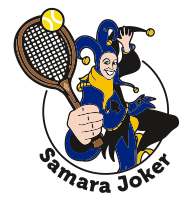 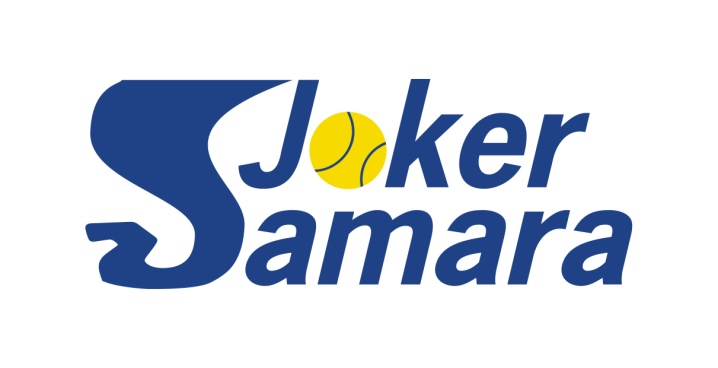 Положение о проведении теннисного турнира «SAMARA JOKER DOUBLES 2020»Организатор турнира- SAMARA JOKER TOURУчастники турнира- Теннисисты-любители, члены SAMARA JOKER TOURРегламент турнира- Турнир в парном разряде- Предварительный этап: турнир в группах.  Состав групп формируется жеребьевкой, учитывающей текущий парный рейтинг SAMARA JOKER TOUR. - Формат матчей  – два сета до 6 выигранных геймов с розыгрышем решающего очка после второго счета «ровно», с розыгрышем  решающего гейма по системе «тайбрейк» до 7 выигранных очков при счете 6:6 по геймам и с розыгрышем решающего сета по системе «супертайбрейк» до 10 выигранных очков при счете 1:1 по сетам.- Плей-офф  с розыгрышем всех мест с 1 по 8.- Утешительный плей-офф  турнир с выбыванием за места ниже 8- Финал и матч за 3 место проходят с судейством , судьи из числа игроков Тура, гонорар 300 руб/матч- Мячи в групповом турнире и ¼ плей-офф определяют и обеспечивают пары, указанные в расписании первыми- Мячи полуфиналов за 1 и 5 места, матчей за 1-8 места – HEAD TOUR, за счет организаторов турнираМесто проведения- Матчи в группах и ¼ плей-офф проходят на всех кортах Самары, место определяет пара, указанная в расписании первой. В ¼ финалах хозяевами являются пары, занявшие в группах место выше.- Полуфиналы за 1 и 5 места, матчи за 1-8 места проходят на кортах «Самара-Ланд», ул.Демократическая, 45А- Аренда кортов 16.02 за счет организаторов турнира.         5.     Сроки проведения- Групповой турнир с 1 по 11 февраля, четвертьфиналы 12-14.02, полуфиналы 15.02, финалы 16.02- Жеребьевка турнира 29 января в 20-00 на территории комплекса «Самара-Ланд»Регистрация участников- Внесением регистрационного взноса 1500 руб.  с участника директору турнира наличными или на карту- Номер карты СБ для внесения взноса 4276 5400 3109 6021- Срок регистрации – до 29 января  19-00Награждение - Призеры турнира награждаются медалями, дипломами  и призами- Пары , занявшие 4-6 места, награждаются дипломами и и призами- Пары, занявшие 7-8 места, награждаются дипломами- Пара, занявшая 9 место, награждается утешительными призами- После награждения по совместной договоренности -  баня на 9 просеке- Система начисления рейтинговых очков: 60(1 место)-50(2)-40(3)-32(4)-28(5)-24(6)-20(7)-18(8)-14(9)-12(10)-8(11-12)-4(13-16)Директор турнира: Ревякин Олег Васильевич, Президент SAMARA JOKER TOUR, e-mail : ORevyakin@mail.ru; тел: 8987-988-7311